Завтрак – 9 декабря 2021 г.16 декабря 2021 г.Завтрак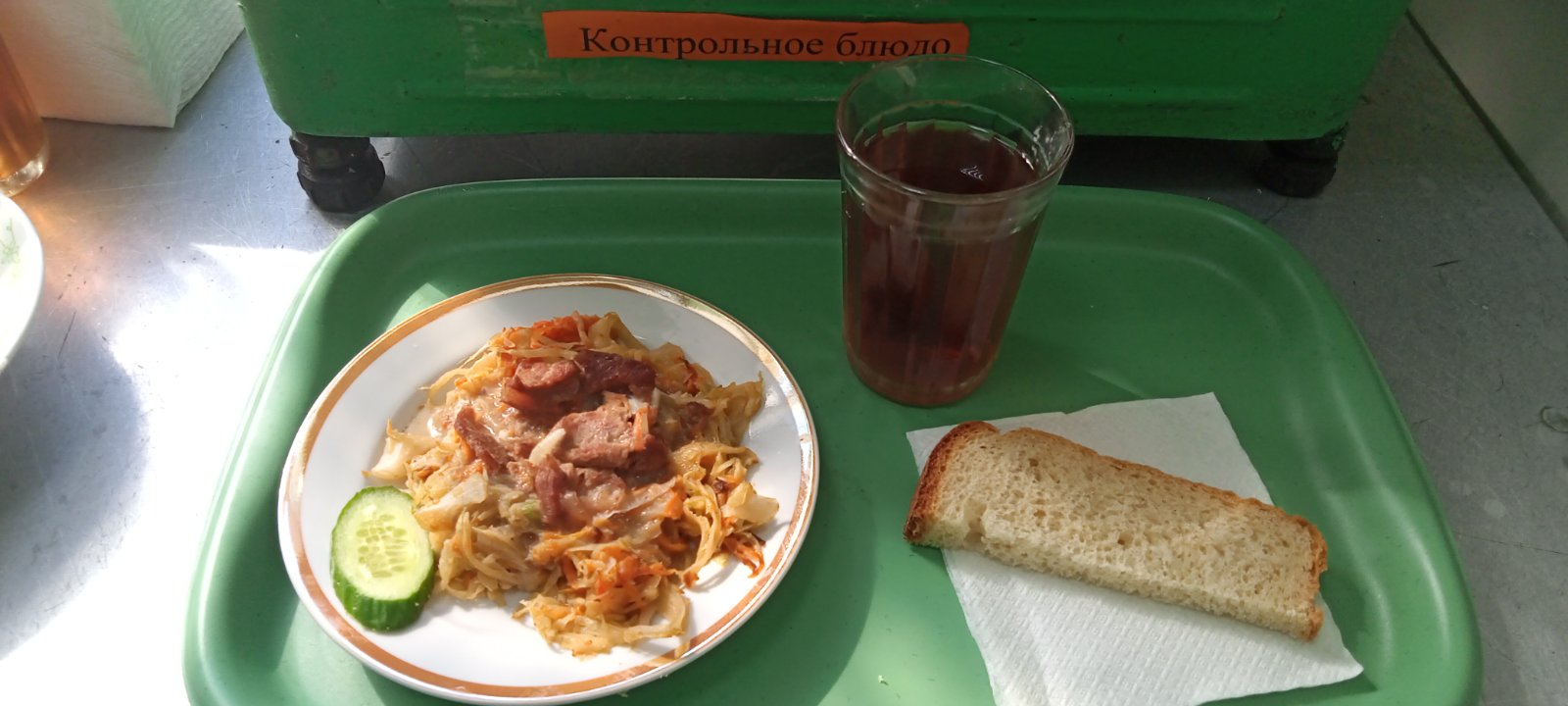 Обед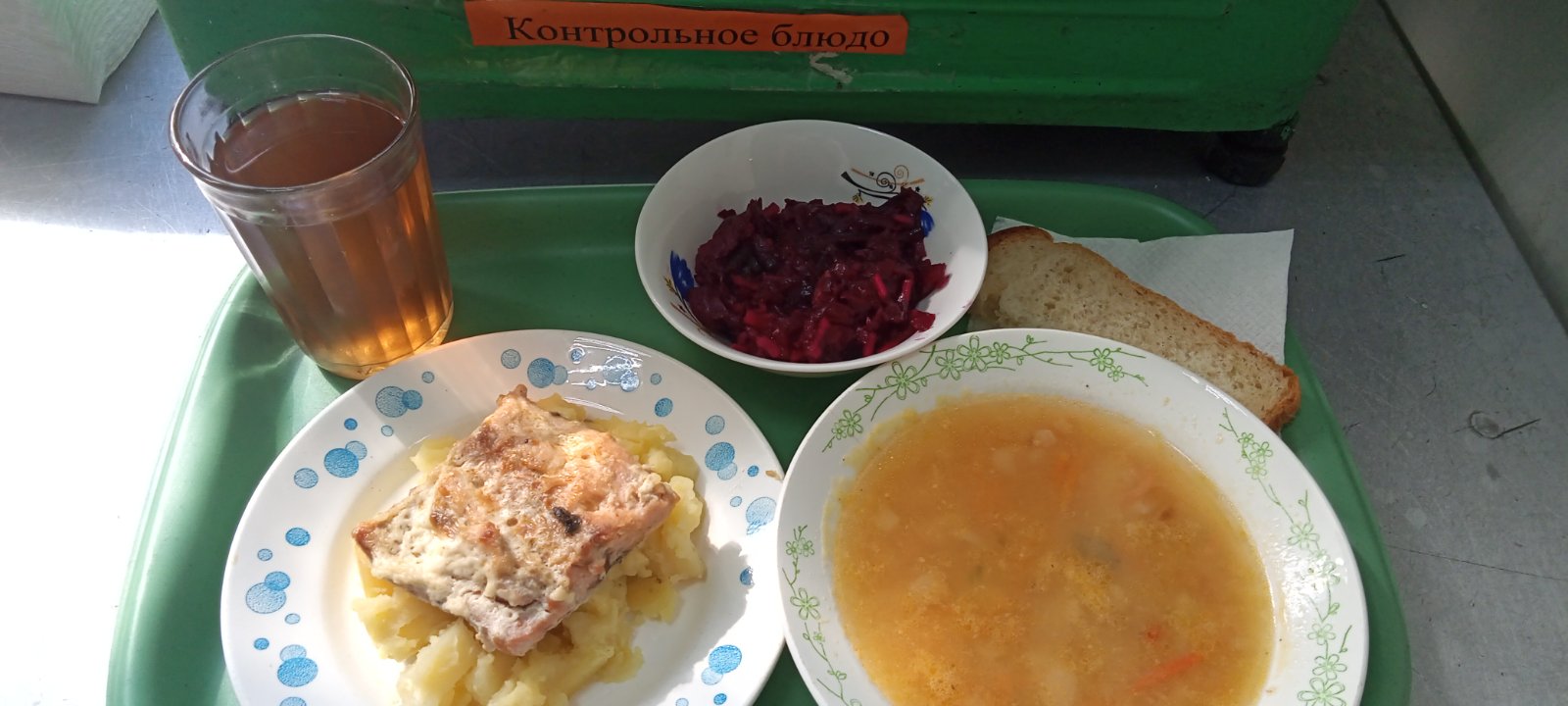 